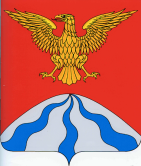 АДМИНИСТРАЦИЯ МУНИЦИПАЛЬНОГО ОБРАЗОВАНИЯ«ХОЛМ-ЖИРКОВСКИЙ РАЙОН» СМОЛЕНСКОЙ ОБЛАСТИП О С Т А Н О В Л Е Н И Еот 29.01.2016  № 23                                                                                 	Руководствуясь статьями 14.1, 15, 27, 27.1 Федерального закона от 2 марта 2007 года № 25-ФЗ «О муниципальной службе в Российской Федерации», Федеральным законом от 25 декабря 2008 года № 273-ФЗ «О противодействии коррупции», Трудовым кодексом Российской Федерации, Уставом муниципального образования «Холм-Жирковский район» Смоленской области, Администрация муниципального образования «Холм-Жирковский район» Смоленской области           п о с т а н о в л я е т:  1. Утвердить прилагаемое Положение о порядке применения к муниципальным служащим Администрации муниципального образования «Холм-Жирковский район» Смоленской области взысканий за несоблюдение ограничений и запретов, требований о предотвращении или об урегулировании конфликта интересов и неисполнение обязанностей, установленных в целях противодействия коррупции.2. Главному специалисту Администрации муниципального образования «Холм-Жирковский район» Смоленской области (Белкина О.В.) ознакомить муниципальных служащих Администрации муниципального образования «Холм-Жирковский район» Смоленской области с настоящим постановлением под роспись.3. Опубликовать настоящее постановление в районной газете «Вперёд» и разместить на официальном сайте Администрации муниципального образования «Холм-Жирковский район» Смоленской области.4. Контроль за исполнением настоящего постановления возложить на управляющего делами Администрации муниципального образования «Холм-Жирковский район» Смоленской области (Каленова Е.Н.).        5. Настоящее постановление вступает в силу после дня его подписания.Глава муниципального образования"Холм-Жирковский район"Смоленской области                                                                       О.П. МакаровОб утверждении Положения о порядке применения к муниципальным служащим Администрации муниципального образования «Холм-Жирковский район» Смоленской области взысканий за несоблюдение ограничений и запретов, требований о предотвращении или об урегулировании конфликта интересов и неисполнение обязанностей, установленных в целях противодействия коррупции